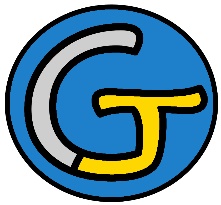 Rallye Lecture Cycle 3Roudoudou, le chat aux crottes d’orChristophe Miraucourt (éditions Lire C’est Partir)Roudoudou, le chat aux crottes d’orChristophe Miraucourt (éditions Lire C’est Partir)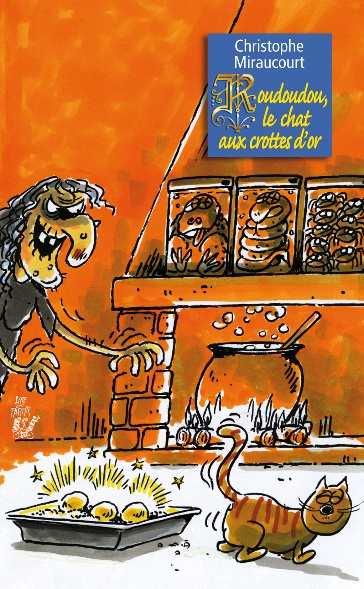 Roudoudou, le chat aux crottes d’orRoudoudou, le chat aux crottes d’orChat alors !1 - Qui sont les maîtres du chat au début de l’histoire ?	a) Ce sont des paysans.	b) Ce sont un roi et une reine.	c) Ce sont des marchands.1 - Qui sont les maîtres du chat au début de l’histoire ?	a) Ce sont des paysans.	b) Ce sont un roi et une reine.	c) Ce sont des marchands.6 - Au début de l’histoire, où se trouve Maïté ?	a) Elle est à l’école.	b) Elle est dans la rue.	c) Elle est dans sa chambre.2 - Comment s’appelle la sorcière ?	a) Elle s’appelle Mocheté.	b) Elle s’appelle Laideron.	c) Elle s’appelle Tépabel.2 - Comment s’appelle la sorcière ?	a) Elle s’appelle Mocheté.	b) Elle s’appelle Laideron.	c) Elle s’appelle Tépabel.7 - Dans quelle pièce de la maison le père de Maïté l’enferme-t-il ?	a) Il l’enferme dans la cave.	b) Il l’enferme dans la salle de bain.	c) Il l’enferme dans la cuisine.3 - Pourquoi la sorcière enlève-t-elle le chat ?	a) Pour faire une potion à base de poil de chat.	b) Pour faire une potion à base d’or.	c) Pour faire une potion à base d’intestin d’animal.3 - Pourquoi la sorcière enlève-t-elle le chat ?	a) Pour faire une potion à base de poil de chat.	b) Pour faire une potion à base d’or.	c) Pour faire une potion à base d’intestin d’animal.8 - À quel animal Maïté fait-elle peur ?	a) Elle fait peur à un rat.	b) Elle fait peur à un chien.	c) Elle fait peur à un poney.4 - Pourquoi le prince part-il de chez la sorcière ?	a) Car il est allergique aux poils de chat.	b) Car il a découverte qu’elle était une sorcière.	c) Car il a été mordu par une chauve-souris.4 - Pourquoi le prince part-il de chez la sorcière ?	a) Car il est allergique aux poils de chat.	b) Car il a découverte qu’elle était une sorcière.	c) Car il a été mordu par une chauve-souris.9 - Qu’a fait Maïté pour se retrouver transformée en chat ?	a) Elle a jeté une pierre.	b) Elle a bousculé une vieille dame. 	c) Elle a mangé un bonbon.5 - En quoi la sorcière est-elle transformée à la fin de l’histoire ?	a) Elle est transformée en chouette.	b) Elle est transformée en chat.	c) Elle est transformée en crapaud.5 - En quoi la sorcière est-elle transformée à la fin de l’histoire ?	a) Elle est transformée en chouette.	b) Elle est transformée en chat.	c) Elle est transformée en crapaud.10 - Quand elle se transforme à nouveau en jeune fille, où est la tête de Maïté ?	a) Sa tête est dans une poubelle.	b) Sa tête est sous son lit.	c) Sa tête est dans le frigo.Rallye Lecture Cycle 3Rallye Lecture Cycle 3Rallye Lecture Cycle 3Rallye Lecture Cycle 3Rallye Lecture Cycle 3Roudoudou, le chat aux crottes d’orChristophe Miraucourt (éditions Lire C’est Partir)Roudoudou, le chat aux crottes d’orChristophe Miraucourt (éditions Lire C’est Partir)Roudoudou, le chat aux crottes d’orChristophe Miraucourt (éditions Lire C’est Partir)Roudoudou, le chat aux crottes d’orChristophe Miraucourt (éditions Lire C’est Partir)Roudoudou, le chat aux crottes d’orChristophe Miraucourt (éditions Lire C’est Partir)Roudoudou, le chat aux crottes d’orChristophe Miraucourt (éditions Lire C’est Partir)Roudoudou, le chat aux crottes d’orChristophe Miraucourt (éditions Lire C’est Partir)Roudoudou, le chat aux crottes d’orChristophe Miraucourt (éditions Lire C’est Partir)CORRECTIONCORRECTIONCORRECTIONCORRECTIONCORRECTION1 - Qui sont les maîtres du chat au début de l’histoire ?b) Ce sont un roi et une reine.1 - Qui sont les maîtres du chat au début de l’histoire ?b) Ce sont un roi et une reine.1 - Qui sont les maîtres du chat au début de l’histoire ?b) Ce sont un roi et une reine.1 - Qui sont les maîtres du chat au début de l’histoire ?b) Ce sont un roi et une reine.1 - Qui sont les maîtres du chat au début de l’histoire ?b) Ce sont un roi et une reine.1 - Qui sont les maîtres du chat au début de l’histoire ?b) Ce sont un roi et une reine.1 - Qui sont les maîtres du chat au début de l’histoire ?b) Ce sont un roi et une reine.6 - Au début de l’histoire, où se trouve Maïté ?c) Elle est dans sa chambre.6 - Au début de l’histoire, où se trouve Maïté ?c) Elle est dans sa chambre.6 - Au début de l’histoire, où se trouve Maïté ?c) Elle est dans sa chambre.6 - Au début de l’histoire, où se trouve Maïté ?c) Elle est dans sa chambre.6 - Au début de l’histoire, où se trouve Maïté ?c) Elle est dans sa chambre.6 - Au début de l’histoire, où se trouve Maïté ?c) Elle est dans sa chambre.2 - Comment s’appelle la sorcière ?c) Elle s’appelle Tépabel.2 - Comment s’appelle la sorcière ?c) Elle s’appelle Tépabel.2 - Comment s’appelle la sorcière ?c) Elle s’appelle Tépabel.2 - Comment s’appelle la sorcière ?c) Elle s’appelle Tépabel.2 - Comment s’appelle la sorcière ?c) Elle s’appelle Tépabel.2 - Comment s’appelle la sorcière ?c) Elle s’appelle Tépabel.2 - Comment s’appelle la sorcière ?c) Elle s’appelle Tépabel.7 - Dans quelle pièce de la maison le père de Maïté l’enferme-t-il ?a) Il l’enferme dans la cave.7 - Dans quelle pièce de la maison le père de Maïté l’enferme-t-il ?a) Il l’enferme dans la cave.7 - Dans quelle pièce de la maison le père de Maïté l’enferme-t-il ?a) Il l’enferme dans la cave.7 - Dans quelle pièce de la maison le père de Maïté l’enferme-t-il ?a) Il l’enferme dans la cave.7 - Dans quelle pièce de la maison le père de Maïté l’enferme-t-il ?a) Il l’enferme dans la cave.7 - Dans quelle pièce de la maison le père de Maïté l’enferme-t-il ?a) Il l’enferme dans la cave.3 - Pourquoi la sorcière enlève-t-elle le chat ?b) Pour faire une potion à base d’or.3 - Pourquoi la sorcière enlève-t-elle le chat ?b) Pour faire une potion à base d’or.3 - Pourquoi la sorcière enlève-t-elle le chat ?b) Pour faire une potion à base d’or.3 - Pourquoi la sorcière enlève-t-elle le chat ?b) Pour faire une potion à base d’or.3 - Pourquoi la sorcière enlève-t-elle le chat ?b) Pour faire une potion à base d’or.3 - Pourquoi la sorcière enlève-t-elle le chat ?b) Pour faire une potion à base d’or.3 - Pourquoi la sorcière enlève-t-elle le chat ?b) Pour faire une potion à base d’or.8 - À quel animal Maïté fait-elle peur ?b) Elle fait peur à un chien.8 - À quel animal Maïté fait-elle peur ?b) Elle fait peur à un chien.8 - À quel animal Maïté fait-elle peur ?b) Elle fait peur à un chien.8 - À quel animal Maïté fait-elle peur ?b) Elle fait peur à un chien.8 - À quel animal Maïté fait-elle peur ?b) Elle fait peur à un chien.8 - À quel animal Maïté fait-elle peur ?b) Elle fait peur à un chien.4 - Pourquoi le prince part-il de chez la sorcière ?a) Car il est allergique aux poils de chat.4 - Pourquoi le prince part-il de chez la sorcière ?a) Car il est allergique aux poils de chat.4 - Pourquoi le prince part-il de chez la sorcière ?a) Car il est allergique aux poils de chat.4 - Pourquoi le prince part-il de chez la sorcière ?a) Car il est allergique aux poils de chat.4 - Pourquoi le prince part-il de chez la sorcière ?a) Car il est allergique aux poils de chat.4 - Pourquoi le prince part-il de chez la sorcière ?a) Car il est allergique aux poils de chat.4 - Pourquoi le prince part-il de chez la sorcière ?a) Car il est allergique aux poils de chat.9 - Qu’a fait Maïté pour se retrouver transformée en chat ?c) Elle a mangé un bonbon.9 - Qu’a fait Maïté pour se retrouver transformée en chat ?c) Elle a mangé un bonbon.9 - Qu’a fait Maïté pour se retrouver transformée en chat ?c) Elle a mangé un bonbon.9 - Qu’a fait Maïté pour se retrouver transformée en chat ?c) Elle a mangé un bonbon.9 - Qu’a fait Maïté pour se retrouver transformée en chat ?c) Elle a mangé un bonbon.9 - Qu’a fait Maïté pour se retrouver transformée en chat ?c) Elle a mangé un bonbon.5 - En quoi la sorcière est-elle transformée à la fin de l’histoire ?a) Elle est transformée en chouette.5 - En quoi la sorcière est-elle transformée à la fin de l’histoire ?a) Elle est transformée en chouette.5 - En quoi la sorcière est-elle transformée à la fin de l’histoire ?a) Elle est transformée en chouette.5 - En quoi la sorcière est-elle transformée à la fin de l’histoire ?a) Elle est transformée en chouette.5 - En quoi la sorcière est-elle transformée à la fin de l’histoire ?a) Elle est transformée en chouette.5 - En quoi la sorcière est-elle transformée à la fin de l’histoire ?a) Elle est transformée en chouette.5 - En quoi la sorcière est-elle transformée à la fin de l’histoire ?a) Elle est transformée en chouette.10 - Quand elle se transforme à nouveau en jeune fille, où est la tête de Maïté ?a) Sa tête est dans une poubelle.10 - Quand elle se transforme à nouveau en jeune fille, où est la tête de Maïté ?a) Sa tête est dans une poubelle.10 - Quand elle se transforme à nouveau en jeune fille, où est la tête de Maïté ?a) Sa tête est dans une poubelle.10 - Quand elle se transforme à nouveau en jeune fille, où est la tête de Maïté ?a) Sa tête est dans une poubelle.10 - Quand elle se transforme à nouveau en jeune fille, où est la tête de Maïté ?a) Sa tête est dans une poubelle.10 - Quand elle se transforme à nouveau en jeune fille, où est la tête de Maïté ?a) Sa tête est dans une poubelle.Question1234455678910Points111111111111